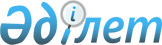 Об организации и обеспечении приписки граждан 1995 года рождения к призывному участку
					
			Утративший силу
			
			
		
					Решение акима Талгарского района Алматинской области от 06 января 2012 года N 01-14. Зарегистрировано Управлением юстиции Талгарского района Департамента юстиции Алматинской области 19 января 2012 года 2-18-137. Утратило силу постановлением акимата Талгарского района Алматинской области от 05 сентября 2016 года № 09-591      Сноска. Утратило силу постановлением акимата Талгарского района Алматинской области от 05.09.2016 № 09-591.

      Примечание РЦПИ:

      В тексте сохранена авторская орфография и пунктуация.

      В соответствии с подпунктом 13) пункта 1 статьи 33 Закона Республики Казахстан от 23 января 2001 года "О местном государственном управлении и самоуправлении в Республике Казахстан", статьей 17 Закона Республики Казахстан от 08 июля 2005 года "О воинской обязанности и воинской службе" и постановления Правительства Республики Казахстан от 5 мая 2006 года № 371 "Об утверждении правил о порядке ведения воинского учета военнообязанных и призывников в Республики Казахстан", в целях принятия граждан на воинский учет, определения их количества, определения годности к воинской службе и состояния здоровья, установления общеобразовательного уровня и специальности, определения уровня физической подготовки, предварительного предназначения призывников, отбора кандидатов для подготовки по военно-техническим специальностям и поступления в военные учебные заведения аким района РЕШИЛ:

      1. Организовать и обеспечить приписку граждан мужского пола 1995 года рождения к призывному участку через государственное учреждение "Объединенный отдел по делам обороны города Талгар" расположенного по адресу: Талгарский район, город Талгар, улица Павлова 22 а, в январе- марте 2012 года.

      2. Акимам города Талгар, сельских округов и руководителям организаций в сроки установленные Министерством обороны Республики Казахстан, предоставить в государственное учреждение "Объединенный отдел по делам обороны города Талгар" списки допризывников, подлежащих приписке к призывному участку.

      3. Контроль за исполнением настоящего решения возложить на первого заместителя акима района Садыкову Райхану Нурмурзаевну.

      4. Настоящие решение вводится в действие по истечении десяти календарных дней после дня его первого официального опубликования.


					© 2012. РГП на ПХВ «Институт законодательства и правовой информации Республики Казахстан» Министерства юстиции Республики Казахстан
				
      Аким Талгарского района

Т. Умралиев

      СОГЛАСОВАНО:

      Начальник государственного

      учреждения "Объединенный

      отдел по делам обороны

      города Талгар"

Азноварян Владимир Сумбатович
